lemon pie for 6 people For short pastry250g lufro			flour 130g btetur 			butter70g grsau	 		sugar 2 okyls-gegs 			yolks eggs 5cl etraw			 water1 pinch of lsat			saltFor lemon crud 4 mloens			lemons 150g grsau			sugar3 gegs				eggs 1 soupe spoon satrhcocnr	cornstarchFor meringue  2 ihtwe	-gegs			white-eggs100g cigin gegs			icing sugar                                                                                                                  cake tin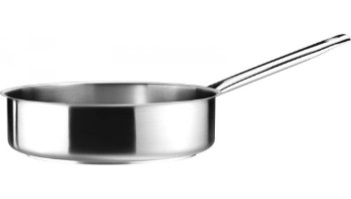 bowls 3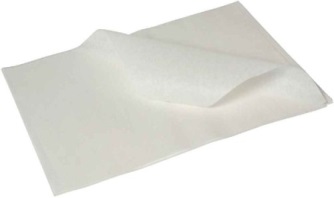 whisk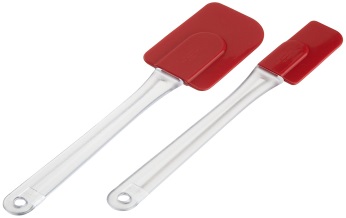 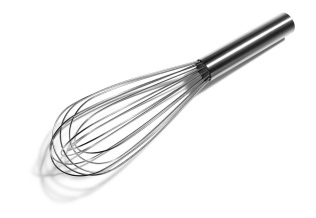 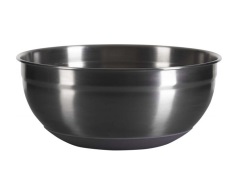 spatulaknifecutting board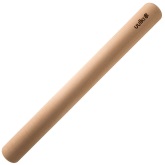 sauce pan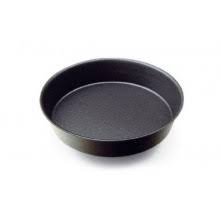 rolling pastry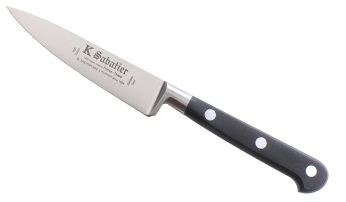 oven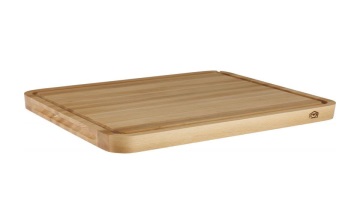 geaseproos paper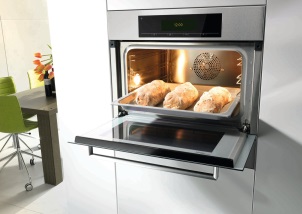 